Spotkanie z Michałem Kozalem- czyli kim był patron naszego miasta   24 czerwca uczniowie naszej szkoły uczestniczyli w grze miejskiej o błogosławionym Michale Kozalu.  Tego dnia nie odbyły się tradycyjne zajęcia, rano uczestniczyliśmy we mszy św., która odbyła się w kościele pod wezwaniem św. ap. Piotra i Pawła. Następnie każda klasa otrzymała  do wykonania zadania- niespodzianki.Pierwszo i drugoklasiści mieli okazję wykazać się swoimi zdolnościami plastycznymi. Ich zadanie polegające na odrysowaniu swoich rączek i wpisaniu imion wokół postaci błogosławionego Michała Kozala na plakacie.Zadaniem uczniów klas III było odszukanie w kościele św. Jana Chrzciciela tablicy poświęconej  patronowi miasta błogosławionemu Michałowi Kozalowi i spisanie jej treści. Natomiast ich starsi koledzy z klas czwartych musieli zdobyć szczegółowe informacje o biskupie. Klasa IV b odwiedziła  Liceum Ogólnokształcącego im. Hugona Kołłątaja. Tam uczniowie odwiedzili bibliotekę szkolną, w której znajduje się izby pamięci. Pośród wielu ekspozycji, materiałów, dokumentów wyszukiwali potrzebne informacje.Po wykonaniu wszystkich zadań uczniowie udali się do kościoła św. Marii Magdaleny. Tam uczniowie ze starszych klas pod opieką pań katechetek przygotowali i przedstawili informacje na temat tego błogosławionego biskupa. Dowiedzieliśmy się  z nich kim on był, dlaczego  powinniśmy go poznać i naśladować i kim jest dla nas dziś. To nie była tylko lekcja historii, ale również lekcja poznania życia człowieka, który poprzez swoją miłością do ludzi stał się autorytetem i wzorem do naśladowania. Poniżej fotograficzna relacja z przebiegu gry miejskiej.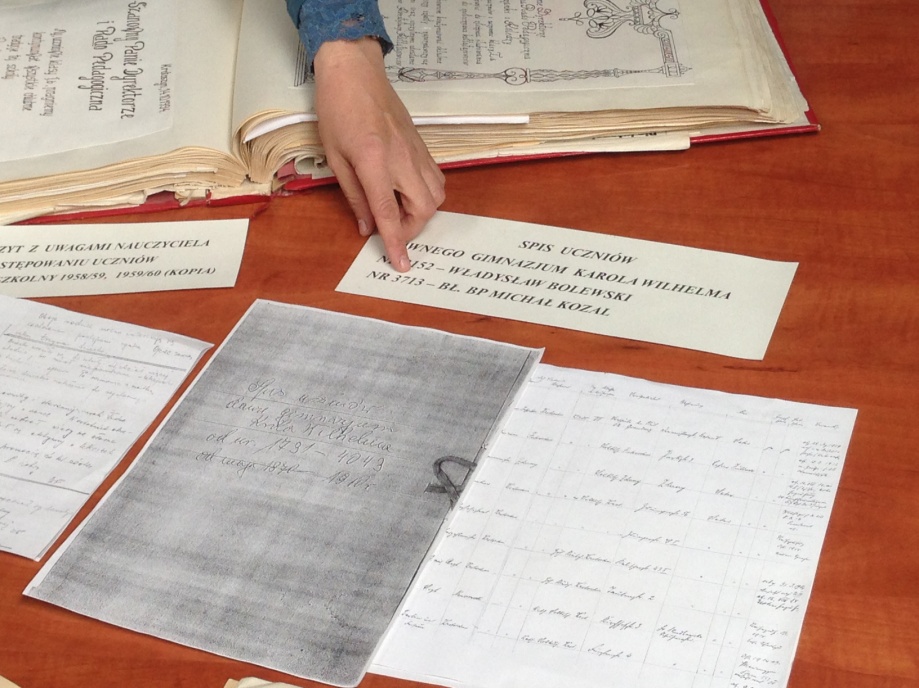 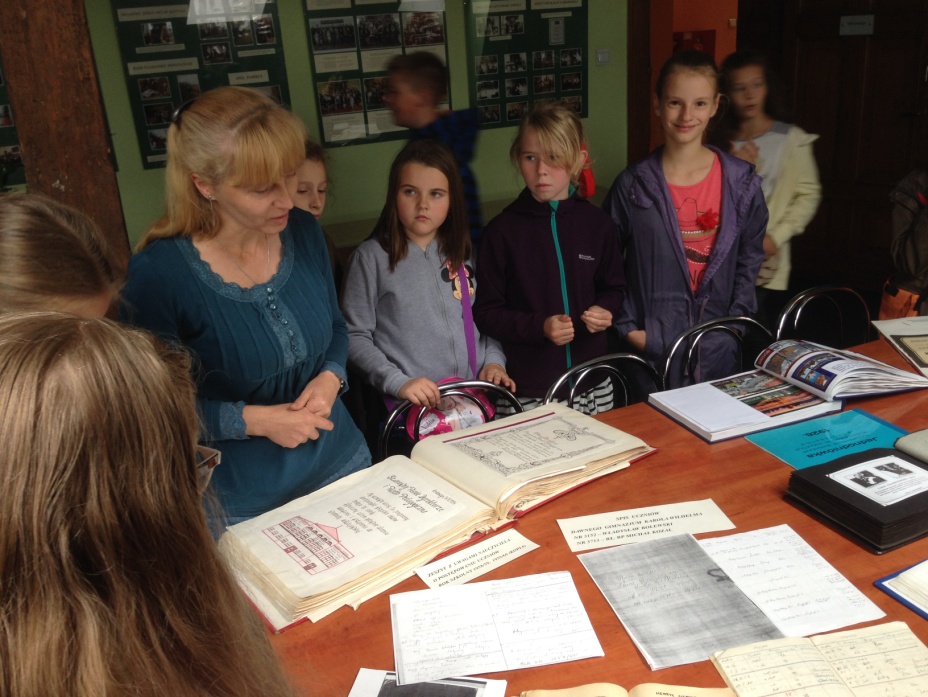 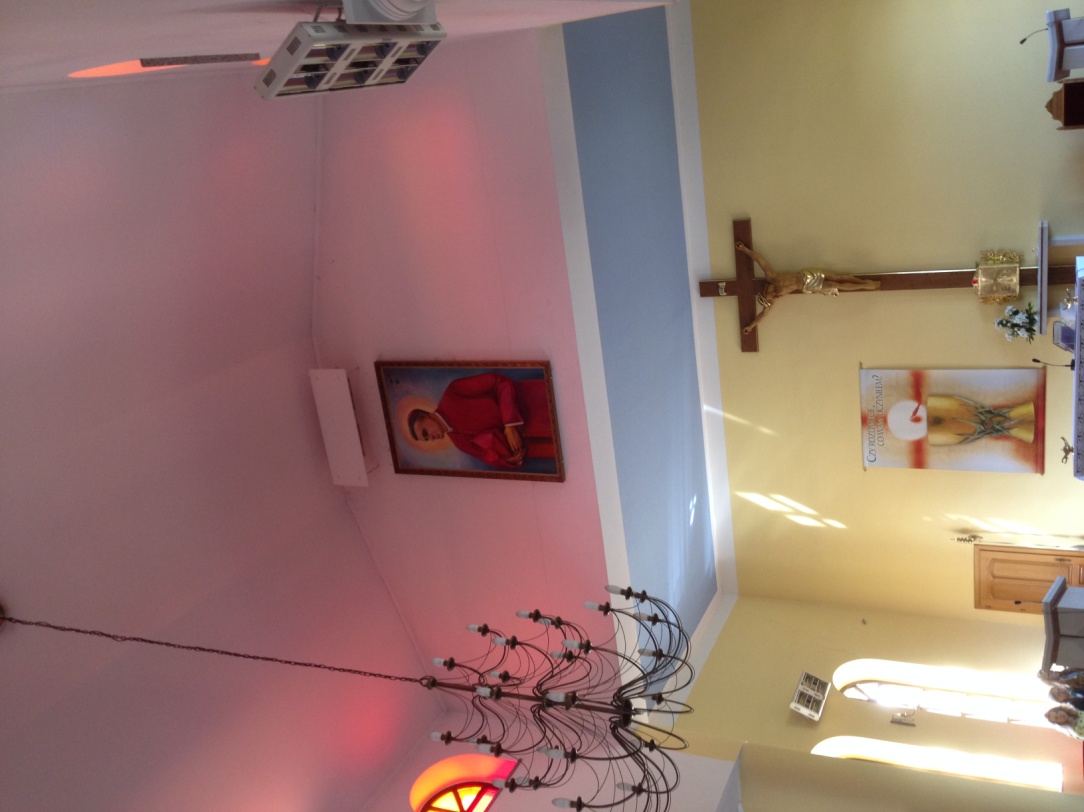 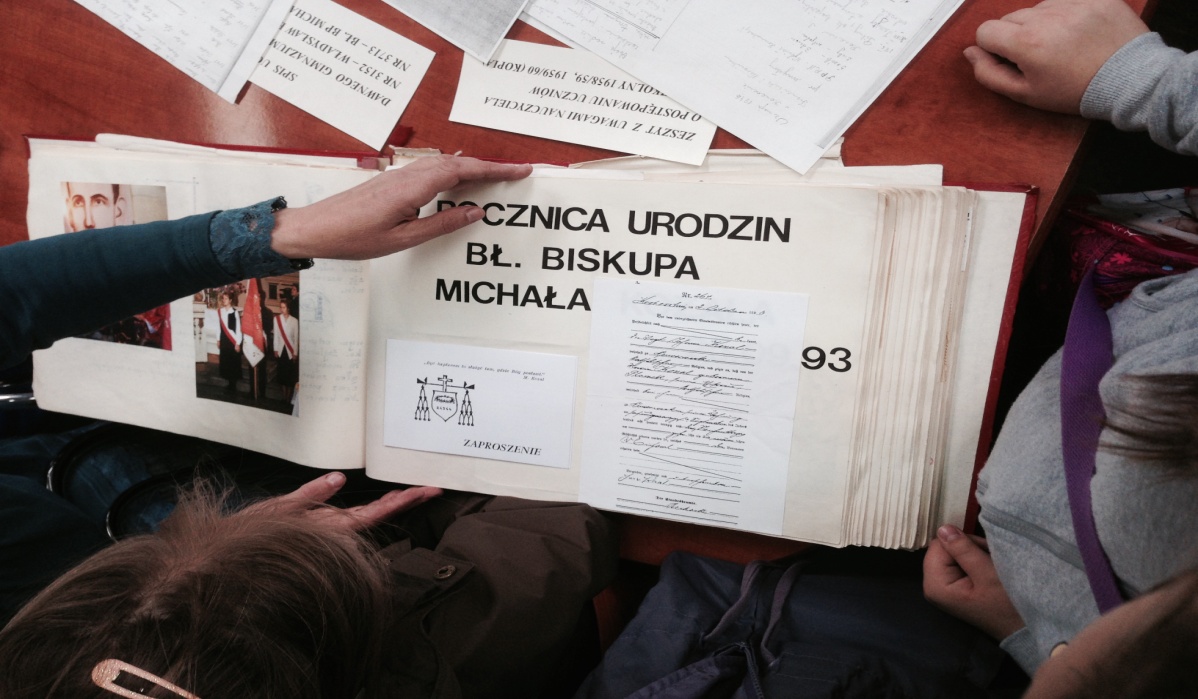 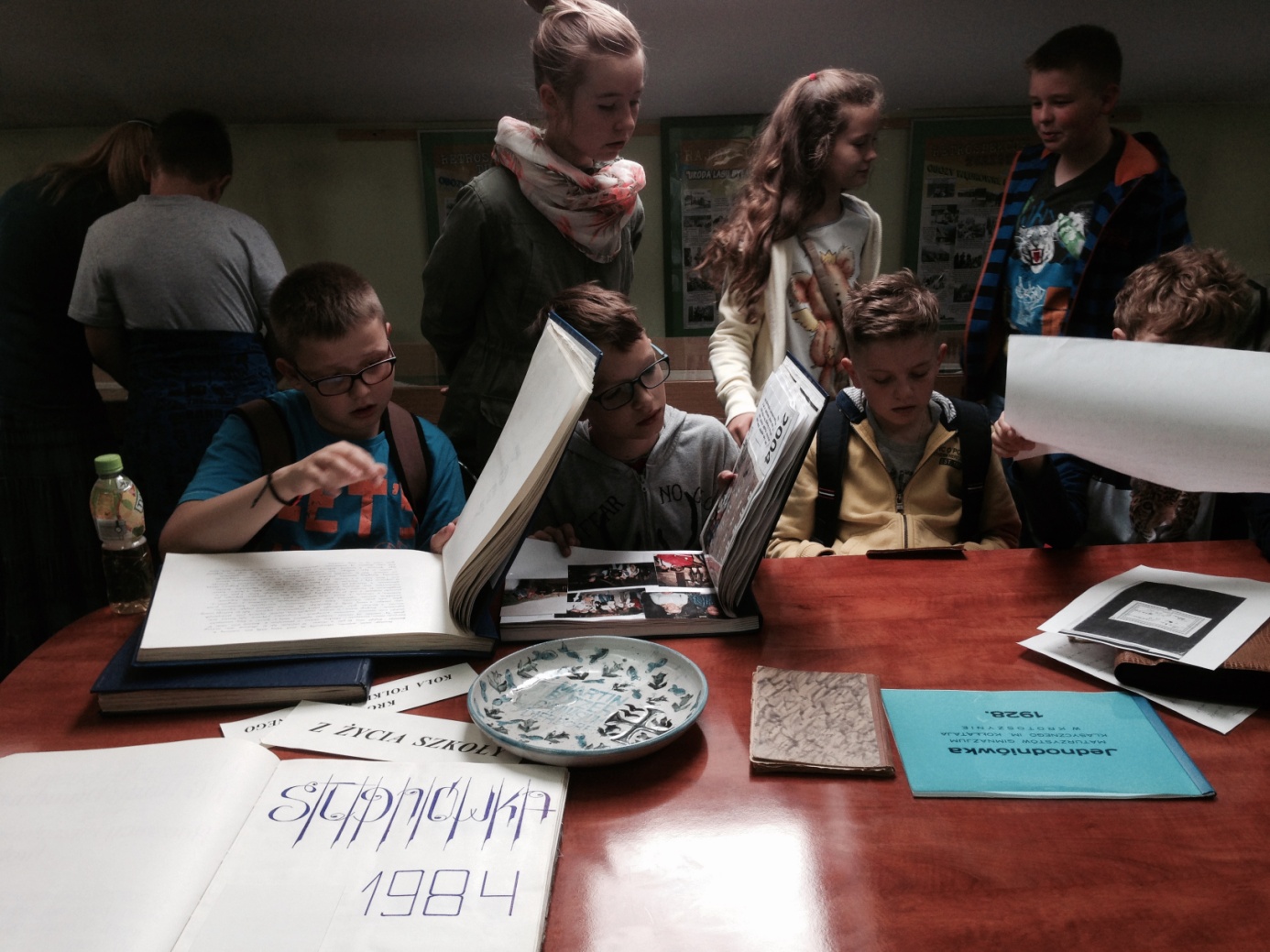 